LOKAAL DIENSTENCENTRUM/ CULTUURCENTRUM  DORPSHUIS – Plaats 30 – B-8930 Menen/Rekkem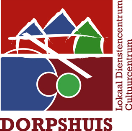 Tel. 056/ 43 37 00 – Fax 056/43 37 19 e-mail: ldc.dorpshuis@menen.beRekeningnummer Dorpshuis Rekkem : 091-0009261-75Kenmerk :		(in te vullen door het LDC)                                 DATUM  AANVRAAG :	              Contactpersonen:  Marjorie Vandeweghe / Lucy Van de Walle /  Inrichtende vereniging: Naam vereniging: Facturatie-adres (+ b.t.w. Nr.) :	Activiteit:Omschrijving van de activiteit:    Wenst u de zaal op voorhand klaarzetten? Zoja vanaf welk uur? Contactpersoon: 	Naam	: 	Adres	:		Tel. 	: 	e-mail adres: Loka(a)l(en)Praktische afspraken activiteit:Verwacht aantal personen =  personenDrankverbruik: (aanstippen wat past)Gebruik van materiaal van het Dorpshuis:GRATIS*Indien gebruik van de vaatwas: U dient zelf vaatwas tabletten te voorzien en de instructies te bekomen via het onthaal.BETALEND (prijs zie gebruikersreglement)Volgende materialen worden niet uitgeleend: kookgerief (potten, pannen, mengkommen, speciale koksmessen,…); koffiemachine; percolator; gebruik afvalcontainer.		Gebruik van extra toestellen (door de vereniging meegebracht)Het gebruik van extra toestellen zoals frituurketel, frigo’s,… dienen vooraf aangevraagd en goedgekeurd te worden.Maken gebruik van extra toestellen: Zo ja, welke? AandachtspuntenGelieve alle lichten te doven bij uw vertrek. Gelieve de verwarming of airconditioning uit te schakelen bij uw vertrek.Gelieve de glazen, borden, … af te wassen na gebruik. Gelieve de zaal proper achter te latenGelieve de voordeur te sluiten na de aankomst van de leden. Aandachtspunten i.v.m. tarieven(*) De vereniging wordt vrijgesteld van een gebruikerstoelage als de activiteit  i.s.m. met het lokaal dienstencentrum wordt georganiseerd in functie van de werking en doelstellingen van het lokaal dienstencentrum.(**)(bestuurs)vergaderingen gaan bij voorkeur door in de zalen 1.1; 1.2 en 1.3 tegen een kostprijs van 10 euro.  In uitzonderlijke gevallen kan er afgeweken worden van de zaalkeuze na overleg met de verantwoordelijken van het dienstencentrum.(***)Een vereniging uit Menen die 20 maal/jaar vanaf 1 september een lokaal huurt krijgt hiervoor een korting van 50 € per 20 verhuringen. (werkjaar = 01/09 tot 31/08)(***)De zalen kunnen op voorhand (gratis) klaargezet worden op voorwaarde dat dit is afgesproken (er dient te worden nagegaan of er activiteiten zijn van het dienstencentrum)(*****) facturatie = éénmaal per kwartaal – factuur wordt bij voorkeur per mail ingescand en doorgestuurd waar mogelijk. Ondergetekende verklaart het gebruikersreglement te kennen en zich ernaar te voegen. Dit kan tevens op eenvoudig verzoek bekomen worden.  De huurprijs, de prijs van de huur materialen, extra kosten  zijn daarin eveneens te raadplegen.Voor akkoordHANDTEKENING						VISUM LDC	AANVRAGER (in te vullen door het LDC)  De totale huurprijs op basis van bovenvermelde gevraagde accommodatie en huur van materialen bedraagt:Het opgegeven totaal bedrag kan nog wijzigen als er voor, tijdens of na de verhuring zich afwijkingen voordoen zoals laattijdige annulering, oproepen van een medewerker, onvoldoende schoonmaak,……DATUMAANTAL DAGDELENDAGDEELBEGINUUREINDUURVoormiddagVoormiddagNamiddagVoormiddagAvondGevraagde lokalen Gevraagde lokalen Zaal 1.1 (Keukenruimte) Zaal 1.2. (Vergaderzaal)Zaal 1.1/1.2 (Keukenruimte + Vergaderzaal)Zaal 1.3 (Kleine vergaderruimte computerlokaal)Zaal 0.1 (Ontmoetingsruimte – gelijkvloers)JA NEENOPMERKINGENGebruiken geen drank en geen frigo’s (frigo’s mogen gesloten zijn)Gebruik drank LDC Brengen eigen drank mee (Gebruik lege frigo’s enkel gelijkvloers max.2 frigo’s)Koffietafel/ water: enkel op werkdagen ts 9 & 16 uurAantal personen: AARDTE VOORZIENAANTALAARDTe voorzien